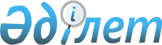 2018 - 2020 жылдарға арналған Железин селолық округінің бюджеті туралыПавлодар облысы Железин аудандық мәслихатының 2017 жылғы 28 желтоқсандағы № 186/6 шешімі. Павлодар облысының Әділет департаментінде 2018 жылғы 5 қаңтарда № 5782 болып тіркелді
      Қазақстан Республикасының 2008 жылғы 4 желтоқсандағы Бюджет кодексінің 75-бабы 2-тармағына, Қазақстан Республикасының 2001 жылғы 23 қаңтардағы "Қазақстан Республикасындағы жергілікті мемлекеттік басқару және өзін-өзі басқару туралы" Заңының 6-бабы 1-тармағының 1) тармақшасына сәйкес, Железин аудандық мәслихаты ШЕШІМ ҚАБЫЛДАДЫ:
      1. 2018 - 2020 жылдарға арналған селолық округ бюджеті тиісінше 1, 2, 3-қосымшаларға сәйкес, соның ішінде 2018 жылға арналған келесі көлемдерде бекітілсін:
      1) кірістер - 375803 мың теңге, соның ішінде:
      салықтық түсімдер - 31740 мың теңге;
      салықтық емес түсімдер - 2411 мың теңге;
      трансферттердің түсімдері - 341652 мың теңге;
      2) шығыстар - 375803 мың теңге;
      3) таза бюджеттік кредиттеу нөлге тең;
      4) қаржы активтерімен операциялар бойынша сальдо нөлге тең;
      5) бюджет тапшылығы (профицит) нөлге тең;
      6) бюджет тапшылығын қаржыландыру (профицитін пайдалану) нөлге тең.
      Ескерту. 1-тармаққа өзгерістер енгізілді - Павлодар облысы Железин аудандық мәслихатының 13.08.2018 № 243/6 (01.01.2018 бастап қолданысқа енгізіледі) шешімімен.


      2. Аудандық бюджеттен 2018 жылға берілетін бюджеттік субвенциялардың көлемі 156152 мың теңге сомасында бекітілсін.
      3. 2018 жылға арналған Железин селолық округі бюджетінің атқарылу үдерісінде секвестрге жатпайтын жергілікті бюджеттік бағдарламалардың тізбесі 4-қосымшаға сәйкес бекітілсін.
      4. Қазақстан Республикасының 2005 жылғы 8 шілдедегі "Агроөнеркәсіптік кешенді және ауылдық аумақтарды дамытуды мемлекеттік реттеу туралы" Заңының 18-бабы 4-тармағына сәйкес азаматтық қызметші болып табылатын және ауылдық елді мекендерде жұмыс істейтін денсаулық сақтау, әлеуметтік қамсыздандыру, білім беру, мәдениет, спорт және ветеринария саласындағы мамандарға, сондай-ақ жергілікті бюджеттерден қаржыландырылатын мемлекеттік ұйымдарда жұмыс істейтін аталған мамандарға қызметтiң осы түрлерiмен қалалық жағдайда айналысатын мамандардың мөлшерлемелерімен салыстырғанда жиырма бес пайызға жоғарылатылған айлықақылар мен тарифтiк мөлшерлемелер белгіленсін.
      5. Осы шешімнің орындалуын бақылау аудандық мәслихаттың әлеуметтік-экономикалық дамыту және бюджеттік тұрақты комиссиясына жүктелсін
      6. Осы шешім қолданысқа 2018 жылғы 1 қаңтардан бастап енеді. 2018 жылға арналған Железин селолық округінің бюджеті
(өзгерістермен)
      Ескерту. 1-қосымша жаңа редакцияда - Павлодар облысы Железин аудандық мәслихатының 13.08.2018 № 243/6 (01.01.2018 бастап қолданысқа енгізіледі) шешімімен. 2019 жылға арналған Железин селолық округінің бюджет 2020 жылға арналған Железин селолық округінің бюджет 2018 жылға арналған Железин селолық округі бюджетінің атқарылу үдерісінде
секвестрге жатпайтын аудандық бюджеттік бағдарламалардың тізбесі
					© 2012. Қазақстан Республикасы Әділет министрлігінің «Қазақстан Республикасының Заңнама және құқықтық ақпарат институты» ШЖҚ РМК
				
      Аудандық мәслихат сессиясының төрағасы,

      Аудандық мәслихаттың хатшысы

П. Лампартер
Железин аудандық
мәслихатының (VI сайланған
ХХХІ (кезектен тыс) сессиясы)
2017 жылғы 28 желтоқсандағы
№ 186/6 шешіміне
1-қосымша
Санаты
Санаты
Санаты
Санаты
Барлығы (мың теңге)
Сыныбы
Сыныбы
Сыныбы
Барлығы (мың теңге)
Ішкі сыныбы
Ішкі сыныбы
Барлығы (мың теңге)
Атауы
Барлығы (мың теңге)
1
2
3
4
5
1. Кірістер
375 803
1
Салықтық түсімдер
31 740
01
Табыс салығы
13 073
2
Жеке табыс салығы
13 073
04
Меншікке салынатын салықтар
18 667
1
Мүлікке салынатын салықтар
283
3
Жер салығы
468
4
Көлік құралдарына салынатын салық
17 917
2
Салықтық емес түсiмдер
2 411
01
Мемлекеттік меншіктен түсетін кірістер
616
5
Мемлекет меншігіндегі мүлікті жалға беруден түсетін кірістер
616
06
Басқа да салықтық емес түсiмдер
1 795
1
Басқа да салықтық емес түсiмдер
1 795
4
Трансферттердің түсімдері
341 652
02
Мемлекеттік басқарудың жоғары тұрған органдарынан түсетін трансферттер
341 652
3
Аудандардың (облыстық маңызы бар қаланың) бюджетінен трансферттер
341 652
Функционалдық топ
Функционалдық топ
Функционалдық топ
Функционалдық топ
Функционалдық топ
Барлығы (мың теңге)
Кіші функция
Кіші функция
Кіші функция
Кіші функция
Барлығы (мың теңге)
Бюджеттік бағдарламалардың әкімшісі
Бюджеттік бағдарламалардың әкімшісі
Бюджеттік бағдарламалардың әкімшісі
Барлығы (мың теңге)
Бағдарлама
Бағдарлама
Барлығы (мың теңге)
Атауы
Барлығы (мың теңге)
1
2
3
4
5
6
2. Шығындар
375 803
01
Жалпы сипаттағы мемлекеттiк қызметтер
40 983
1
Мемлекеттiк басқарудың жалпы функцияларын орындайтын өкiлдi, атқарушы және басқа органдар
40 983
124
Аудандық маңызы бар қала, ауыл, кент, ауылдық округ әкімінің аппараты
40 983
001
Аудандық маңызы бар қала, ауыл, кент, ауылдық округ әкімінің қызметін қамтамасыз ету жөніндегі қызметтер
25 875
022
Мемлекеттік органның күрделі шығыстары
4 248
032
Ведомстволық бағыныстағы мемлекеттік мекемелер мен ұйымдарының күрделі шығыстары
10 860
04
Бiлiм беру
73 334
1
Мектепке дейiнгi тәрбие және оқыту
70 742
124
Аудандық маңызы бар қала, ауыл, кент, ауылдық округ әкімінің аппараты
70 742
004
Мектепке дейінгі тәрбиелеу және оқыту және мектепке дейінгі тәрбиелеу және оқыту ұйымдарында медициналық қызмет көрсетуді ұйымдастыру
70 742
2
Бастауыш, негізгі орта және жалпы орта білім беру
2 592
124
Аудандық маңызы бар қала, ауыл, кент, ауылдық округ әкімінің аппараты
2 592
005
Ауылдық жерлерде балаларды мектепке дейін тегін алып баруды және кері алып келуді ұйымдастыру
2592
05
Денсаулық сақтау
19
9
Денсаулық сақтау саласындағы өзге де қызметтер
19
124
Аудандық маңызы бар қала, ауыл, кент, ауылдық округ әкімінің аппараты
19
002
Шұғыл жағдайларда сырқаты ауыр адамдарды дәрігерлік көмек көрсететін ең жақын денсаулық сақтау ұйымына дейін жеткізуді ұйымдастыру
19
06
Әлеуметтiк көмек және әлеуметтiк қамсыздандыру
5 206
2
Әлеуметтiк көмек
5 206 
124
Аудандық маңызы бар қала, ауыл, кент, ауылдық округ әкімінің аппараты
5 206
003
Мұқтаж азаматтарға үйінде әлеуметтік көмек көрсету
5 206
07
Тұрғын үй-коммуналдық шаруашылық
37 812
1
Тұрғын үй шаруашылығы
430
124
Аудандық маңызы бар қала, ауыл, кент, ауылдық округ әкімінің аппараты
430
007
Аудандық маңызы бар қаланың, кенттің, ауылдың, ауылдық округтің мемлекеттік тұрғын үй қорының сақталуын ұйымдастыру
430
2
Коммуналдық шаруашылық
200
124
Аудандық маңызы бар қала, ауыл, кент, ауылдық округ әкімінің аппараты
200
014
Елді мекендерді сумен жабдықтауды ұйымдастыру
200
3
Елді мекендерді абаттандыру
37 182
124
Аудандық маңызы бар қала, ауыл, кент, ауылдық округ әкімінің аппараты
37 182
008
Елді мекендердегі көшелерді жарықтандыру
26 449
009
Елді мекендердің санитариясын қамтамасыз ету
1 967
010
Жерлеу орындарын ұстау және туыстары жоқ адамдарды жерлеу
52
011
Елді мекендерді абаттандыру мен көгалдандыру
8 714
08
Мәдениет, спорт, туризм және ақпараттық кеңістiк
53 959
1
Мәдениет саласындағы қызмет
53 819
124
Аудандық маңызы бар қала, ауыл, кент, ауылдық округ әкімінің аппараты
53 819
006
Жергілікті деңгейде мәдени-демалыс жұмыстарын қолдау
53 819
2
Спорт
140 
124
Аудандық маңызы бар қала, ауыл, кент, ауылдық округ әкімінің аппараты
140
028
Жергілікті деңгейде дене шынықтыру-сауықтыру және спорттық іс-шараларды өткізу
140
12
Көлiк және коммуникация
164 490
1
Автомобиль көлiгi
164 490
124
Аудандық маңызы бар қала, ауыл, кент, ауылдық округ әкімінің аппараты
164 490
013
Аудандық маңызы бар қалаларда, ауылдарда, кенттерде, ауылдық округтерде автомобиль жолдарының жұмыс істеуін қамтамасыз ету
1 854
045
Аудандық маңызы бар қалаларда, ауылдарда, кенттерде, ауылдық округтерде автомобиль жолдарын күрделі және орташа жөндеу
162 636
3. Таза бюджеттік кредиттеу
0
4. Қаржылық активтерімен операциялар бойынша сальдо
0
5. Бюджет тапшылығы (профициті)
0
6. Бюджет тапшылығын қаржыландыру (профицитін пайдалану)
0Железин аудандық
мәслихатының (VI сайланған
ХХХІ (кезектен тыс) сессиясы)
2017 жылғы 28 желтоқсандағы
№ 186/6 шешіміне
2-қосымша
Санаты
Санаты
Санаты
Санаты
Барлығы (мың теңге)
Сыныбы
Сыныбы
Сыныбы
Барлығы (мың теңге)
Ішкі сыныбы
Ішкі сыныбы
Барлығы (мың теңге)
Атауы
Барлығы (мың теңге)
1
2
3
4
5
1.Кірістер
200 393
1
Салықтық түсімдер
30 705
01
Табыс салығы
13 899
2
Жеке табыс салығы
13 899
04
Меншікке салынатын салықтар
16 806
1
Мүлікке салынатын салықтар
280
3
Жер салығы
476
4
Көлік құралдарына салынатын салық
16 050
2
Салықтық емес түсiмдер
647
01
Мемлекеттік меншіктен түсетін кірістер
647
5
Мемлекет меншігіндегі мүлікті жалға беруден түсетін кірістер
647
4
Трансферттердің түсімдері
169 041
02
Мемлекеттік басқарудың жоғары тұрған органдарынан түсетін трансферттер
169 041
2
Облыстық бюджеттен түсетін трансферттер
169 041
Функционалдық топ
Функционалдық топ
Функционалдық топ
Функционалдық топ
Функционалдық топ
Барлығы (мың теңге)
Кіші функция
Кіші функция
Кіші функция
Кіші функция
Барлығы (мың теңге)
Бюджеттік бағдарламалардың әкімшісі
Бюджеттік бағдарламалардың әкімшісі
Бюджеттік бағдарламалардың әкімшісі
Барлығы (мың теңге)
Бағдарлама
Бағдарлама
Барлығы (мың теңге)
Атауы
Барлығы (мың теңге)
1
2
3
4
5
6
2. Шығындар
200 393
01
Жалпы сипаттағы мемлекеттiк қызметтер
24 485
1
Мемлекеттiк басқарудың жалпы функцияларын орындайтын өкiлдi, атқарушы және басқа органдар
24 485
124
Аудандық маңызы бар қала, ауыл, кент, ауылдық округ әкімінің аппараты
24 485
001
Аудандық маңызы бар қала, ауыл, кент, ауылдық округ әкімінің қызметін қамтамасыз ету жөніндегі қызметтер
24 485
04
Бiлiм беру
72 952
1
Мектепке дейiнгi тәрбие және оқыту
70 247
124
Аудандық маңызы бар қала, ауыл, кент, ауылдық округ әкімінің аппараты
70 247
004
Мектепке дейінгі тәрбиелеу және оқыту және мектепке дейінгі тәрбиелеу және оқыту ұйымдарында медициналық қызмет көрсетуді ұйымдастыру
70 247
2
Бастауыш, негізгі орта және жалпы орта білім беру
2 705
124
Аудандық маңызы бар қала, ауыл, кент, ауылдық округ әкімінің аппараты
2 705
005
Ауылдық жерлерде балаларды мектепке дейін тегін алып баруды және кері алып келуді ұйымдастыру
2 705
05
Денсаулық сақтау
20
9
Денсаулық сақтау саласындағы өзге де қызметтер
20
124
Аудандық маңызы бар қала, ауыл, кент, ауылдық округ әкімінің аппараты
20
002
Шұғыл жағдайларда сырқаты ауыр адамдарды дәрігерлік көмек көрсететін ең жақын денсаулық сақтау ұйымына дейін жеткізуді ұйымдастыру
20
06
Әлеуметтiк көмек және әлеуметтiк қамсыздандыру
5 384
2
Әлеуметтiк көмек
5 384
124
Аудандық маңызы бар қала, ауыл, кент, ауылдық округ әкімінің аппараты
5 384
003
Мұқтаж азаматтарға үйінде әлеуметтік көмек көрсету
5 384
07
Тұрғын үй-коммуналдық шаруашылық
30 185
1
Тұрғын үй шаруашылығы
452
124
Аудандық маңызы бар қала, ауыл, кент, ауылдық округ әкімінің аппараты
452
007
Аудандық маңызы бар қаланың, кенттің, ауылдың, ауылдық округтің мемлекеттік тұрғын үй қорының сақталуын ұйымдастыру
452
3
Елді мекендерді абаттандыру
29 733
124
Аудандық маңызы бар қала, ауыл, кент, ауылдық округ әкімінің аппараты
29 733
008
Елді мекендердегі көшелерді жарықтандыру
16 792
009
Елді мекендердің санитариясын қамтамасыз ету
1 561
010
Жерлеу орындарын ұстау және туыстары жоқ адамдарды жерлеу
55
011
Елді мекендерді абаттандыру мен көгалдандыру
11 325
08
Мәдениет, спорт, туризм және ақпараттық кеңістiк
53 135
1
Мәдениет саласындағы қызмет
52 988
124
Аудандық маңызы бар қала, ауыл, кент, ауылдық округ әкімінің аппараты
52 988
006
Жергілікті деңгейде мәдени-демалыс жұмыстарын қолдау
52 988
2
Спорт
147
124
Аудандық маңызы бар қала, ауыл, кент, ауылдық округ әкімінің аппараты
147
028
Жергілікті деңгейде дене шынықтыру-сауықтыру және спорттық іс-шараларды өткізу
147
12
Көлiк және коммуникация
14 232
1
Автомобиль көлiгi
14 232
124
Аудандық маңызы бар қала, ауыл, кент, ауылдық округ әкімінің аппараты
14 232
013
Аудандық маңызы бар қалаларда, ауылдарда, кенттерде, ауылдық округтерде автомобиль жолдарының жұмыс істеуін қамтамасыз ету
1 358
045
Аудандық маңызы бар қалаларда, ауылдарда, кенттерде, ауылдық округтерде автомобиль жолдарын күрделі және орташа жөндеу
12 874
3. Таза бюджеттік кредиттеу
0
4. Қаржы активтерімен операциялар бойынша сальдо
0
5. Бюджет тапшылығы
0
6. Бюджет тапшылығын қаржыландыру (профицитін пайдалану)
0Железин аудандық
мәслихатының (VI сайланған
ХХХІ (кезектен тыс) сессиясы)
2017 жылғы 28 желтоқсандағы
№ 186/6 шешіміне
3-қосымша
Санаты
Санаты
Санаты
Санаты
Барлығы (мың теңге)
Сыныбы
Сыныбы
Сыныбы
Барлығы (мың теңге)
Ішкі сыныбы
Ішкі сыныбы
Барлығы (мың теңге)
Атауы
Барлығы (мың теңге)
1
2
3
4
5
1.Кірістер
208 635
1
Салықтық түсімдер
32 244
01
Табыс салығы
14 879
2
Жеке табыс салығы
14 879
04
Меншікке салынатын салықтар
17 365
1
Мүлікке салынатын салықтар
280
3
Жер салығы
485
4
Көлік құралдарына салынатын салық
16 600
2
Салықтық емес түсiмдер
673
01
Мемлекеттік меншіктен түсетін кірістер
673
5
Мемлекет меншігіндегі мүлікті жалға беруден түсетін кірістер
673
4
Трансферттердің түсімдері
175 718
02
Мемлекеттік басқарудың жоғары тұрған органдарынан түсетін трансферттер
175 718
2
Облыстық бюджеттен түсетін трансферттер
175 718
Функционалдық топ
Функционалдық топ
Функционалдық топ
Функционалдық топ
Функционалдық топ
Барлығы (мың теңге)
Кіші функция
Кіші функция
Кіші функция
Кіші функция
Барлығы (мың теңге)
Бюджеттік бағдарламалардың әкімшісі
Бюджеттік бағдарламалардың әкімшісі
Бюджеттік бағдарламалардың әкімшісі
Барлығы (мың теңге)
Бағдарлама
Бағдарлама
Барлығы (мың теңге)
Атауы
Барлығы (мың теңге)
1
2
3
4
5
6
2. Шығындар
208 635
01
Жалпы сипаттағы мемлекеттiк қызметтер
25 253
1
Мемлекеттiк басқарудың жалпы функцияларын орындайтын өкiлдi, атқарушы және басқа органдар
25 253
124
Аудандық маңызы бар қала, ауыл, кент, ауылдық округ әкімінің аппараты
25 253
001
Аудандық маңызы бар қала, ауыл, кент, ауылдық округ әкімінің қызметін қамтамасыз ету жөніндегі қызметтер
25 253
04
Бiлiм беру
76 152
1
Мектепке дейiнгi тәрбие және оқыту
73 360
124
Аудандық маңызы бар қала, ауыл, кент, ауылдық округ әкімінің аппараты
73 360
004
Мектепке дейінгі тәрбиелеу және оқыту және мектепке дейінгі тәрбиелеу және оқыту ұйымдарында медициналық қызмет көрсетуді ұйымдастыру
73 360
2
Бастауыш, негізгі орта және жалпы орта білім беру
2 792
124
Аудандық маңызы бар қала, ауыл, кент, ауылдық округ әкімінің аппараты
2 792
005
Ауылдық жерлерде балаларды мектепке дейін тегін алып баруды және кері алып келуді ұйымдастыру
2 792
05
Денсаулық сақтау
21
9
Денсаулық сақтау саласындағы өзге де қызметтер
21
124
Аудандық маңызы бар қала, ауыл, кент, ауылдық округ әкімінің аппараты
21
002
Шұғыл жағдайларда сырқаты ауыр адамдарды дәрігерлік көмек көрсететін ең жақын денсаулық сақтау ұйымына дейін жеткізуді ұйымдастыру
21
06
Әлеуметтiк көмек және әлеуметтiк қамсыздандыру
5 435
2
Әлеуметтiк көмек
5 435
124
Аудандық маңызы бар қала, ауыл, кент, ауылдық округ әкімінің аппараты
5 435
003
Мұқтаж азаматтарға үйінде әлеуметтік көмек көрсету
5 435
07
Тұрғын үй-коммуналдық шаруашылық
31 310
1
Тұрғын үй шаруашылығы
470 
124
Аудандық маңызы бар қала, ауыл, кент, ауылдық округ әкімінің аппараты
470
007
Аудандық маңызы бар қаланың, кенттің, ауылдың, ауылдық округтің мемлекеттік тұрғын үй қорының сақталуын ұйымдастыру
470
3
Елді мекендерді абаттандыру
30 840
124
Аудандық маңызы бар қала, ауыл, кент, ауылдық округ әкімінің аппараты
30 840
008
Елді мекендердегі көшелерді жарықтандыру
17 464
009
Елді мекендердің санитариясын қамтамасыз ету
1 624
010
Жерлеу орындарын ұстау және туыстары жоқ адамдарды жерлеу
57
011
Елді мекендерді абаттандыру мен көгалдандыру
11 695
08
Мәдениет, спорт, туризм және ақпараттық кеңістiк
55 663
1
Мәдениет саласындағы қызмет
55 509
124
Аудандық маңызы бар қала, ауыл, кент, ауылдық округ әкімінің аппараты
55 509
006
Жергілікті деңгейде мәдени-демалыс жұмыстарын қолдау
55 509
2
Спорт
154
124
Аудандық маңызы бар қала, ауыл, кент, ауылдық округ әкімінің аппараты
154
028
Жергілікті деңгейде дене шынықтыру-сауықтыру және спорттық іс-шараларды өткізу
154
12
Көлiк және коммуникация
14 801
1
Автомобиль көлiгi
14 801
124
Аудандық маңызы бар қала, ауыл, кент, ауылдық округ әкімінің аппараты
14 801
013
Аудандық маңызы бар қалаларда, ауылдарда, кенттерде, ауылдық округтерде автомобиль жолдарының жұмыс істеуін қамтамасыз ету
1 412
045
Аудандық маңызы бар қалаларда, ауылдарда, кенттерде, ауылдық округтерде автомобиль жолдарын күрделі және орташа жөндеу
13 389
3. Таза бюджеттік кредиттеу
0
4. Қаржы активтерімен операциялар бойынша сальдо
0
5. Бюджет тапшылығы
0
6. Бюджет тапшылығын қаржыландыру (профицитін пайдалану)
0Железин аудандық
мәслихатының (VI сайланған
ХХХІ (кезектен тыс) сессиясы)
2017 жылғы 28 желтоқсандағы
№ 186/6 шешіміне
4-қосымша
Функцианалдық топ
Функцианалдық топ
Функцианалдық топ
Функцианалдық топ
Функцианалдық топ
Кіші функция
Кіші функция
Кіші функция
Кіші функция
Бюджеттік бағдарламалардың әкімшісі
Бюджеттік бағдарламалардың әкімшісі
Бюджеттік бағдарламалардың әкімшісі
Бағдарлама
Бағдарлама
Атауы
1
2
3
4
5
05
Денсаулық сақтау
9
Денсаулық сақтау саласындағы өзге де қызметтер
123
Қаладағы аудан, аудандық маңызы бар қала, кент, ауыл (село), ауылдық (селолық) округ әкімінің аппараты
002
Ерекше жағдайларда сырқаты ауыр адамдарды дәрігерлік көмек көрсететін ең жақын денсаулық сақтау ұйымына жеткізуді ұйымдастыру